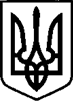 УКРАЇНАПрилуцька міська радаЧернігівська областьУправління освіти Про  внесення змін до  наказу управління освіти від 23.06.2021 №80 «Про організацію літнього відпочинку дітей у 2021 році» З  метою організації  літнього відпочинку для дітей шкільного віку та забезпечення  педагогічними працівниками табір з денним  перебуванням на базі  гімназії №5 імені В.А. ЗатолокінаН А К А З У Ю:1.Внести зміни до наказу управління освіти від 23.062021 № 80 «Про організацію літнього відпочинку дітей у 2021 році»:Додати  до наказу  пункт 7 та викласти його в такій редакції:7. Директорам закладів загальної середньої освіти :7.1. Організувати  роз’яснювально-інформаційну  роботу серед батьків та законних представників дітей щодо можливості  відпочинку  учнівської молоді у таборах  з денним перебуванням на базі гімназії №5 імені В.А.Затолокіна, ЦТДЮ, ДЮСШ;          7 .2.  Залучити  кваліфікованих  педагогічних працівників до роботи в           таборі з денним перебуванням на базі гімназії №5 імені В.А.Затолокіна          з 03 по 20 серпня  2021 року.В.о. начальника управління освіти міської ради                       О.П.КОЛОШКО 06 липня  2021 р.НАКАЗм. Прилуки№ 83   